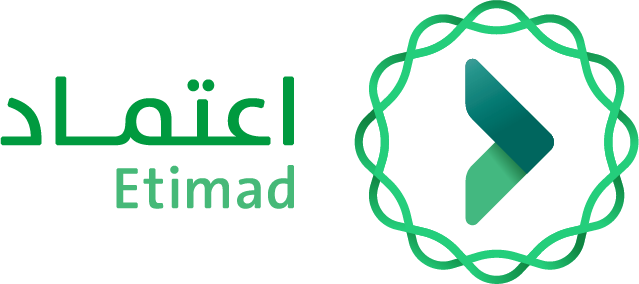 نموذج طلب إعادة فتح أمر شراء - السوق الإلكترونياقر أنا/  بأنه تم إلغاء أمر الشراء الموضح بياناته أدناه على سبيل الخطاء وأنى أملك الصلاحيات الكاملة لطلب إعادة فتح أمر الشراء حتى نتمكن من متابعة الإجراءات المطلوبة.بيانات الجهة:هل تم انشاء اشعار تسليم للمنتجات بواسطة المورد على السوق الإلكتروني؟بعد تعبئة النموذج يجب إرساله إلى ecare@etimad.sa ولمتابعة الطلب يرجى التواصل مع مركز الخدمة الشامل (اعتمد) على الرقم الموحد .19990اسم الموظف:  التوقيع......................................... التاريخ:  هـالختم: ...................................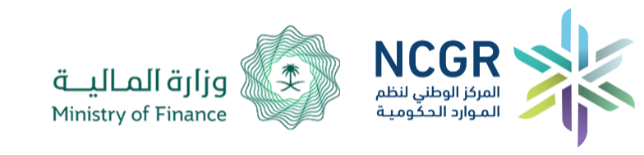 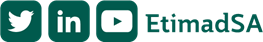 اسم الجهة الحكوميةاسم الإدارةاسم الموظف الرباعيرقم الهوية الوطنيةالبريد الإلكتروني الرسميالمسمى الوظيفيرقم الجوالرقم أمر الشراءتاريخ الطلبتاريخ أمر الشراءاسم الموردرقم المورد